Versenyleírás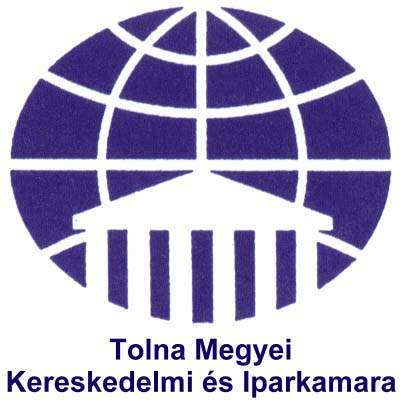 A Tolna Megyei Kereskedelmi és Iparkamara videó pályázatot hirdet.’Selfie bot még jól jöhet!’JBL hangszórót, okos órát és drónt nyerhettek, ha beadtok egymobilos videót, de nem akármilyet ám…hanem valami #hiányszakmátbemutatósatA szakmák listáját a www.tmkik.hu honlapon találjátok meg. Válassz belőlük egyet, és a haverokkal (1-3 fő) forgassatok egy kis filmet! Az ötleteteket max. 2 és fél percben mutassátok be!Ahhoz, hogy a versenyen részt vehess, a mellékelt nevezési lapot is ki kell töltened, majd visszajuttatnod a videopalyazat@tmkik.hu email-címre.Ha ez megvan, az már fél siker! Utána…Készítsetek egy YouTube profilt, és az elkészült ’Spielberg alkotást’ oda töltsétek fel! A filmetek linkjét küldjétek el a videopalyazat@tmkik.hu email-címre 2018.04.15-éig.A beérkezett videókat szakmai zsűri fogja értékelni Kindl Gábor vezetésével, aki egyébként a méltán híres Obsitos című filmet is rendezte.A leginkább ötletes videókat fogjuk díjazni.Két kategóriában nyerhettek:A szakmai zsűri által legjobbnak választott alkotást, ill.a facebook közönségszavazói által legjobbnak tartott filmetfogjuk értékelni.Eredményhirdetés a kamaránk rendezvénytermében lesz 2018.05.15. –én.Sok sikert a forgatáshoz!